Nume......................................                                          Data................................Fișă de lucru1.Completează cu x și cs :e...cursie, e....clamă, e....igent, co....., e....emplu, ru....ac, e....ercițiu, fi...i, fi....,ortodo...., e....plozie, ma....im, mi.....andră, e....pediție, Ale.....andri, ....enia.2.Desparte în silabe cuvintele:   explicație - .....................................               axă - ...............................   claxon      - .....................................              boxer - ..............................   maxilar    - ......................................              xilofon - .............................3.Continuă textul de mai jos. Utilizează cât mai multe cuvinte care se scriu cu x și cs.În excursieXenia și Alexandra au plecat în excursie la Grădina Zoologică din Brăila. Erau entuziasmate că vor vedea multe animale. În rucsacul ticsit de lucruri și –au pus pix și carnețel. Ele vor .........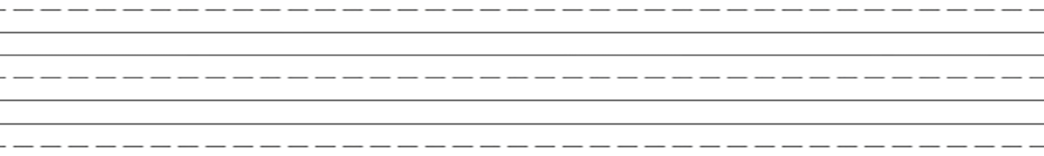 